.Music Available at:  www.amazon.com*** Re-Start after 16 cts. On wall 6R FWD RHUMBA BOXR SIDE – L TOG- R SIDE-HOLD-L CROSS ROCK- REC R- ¼ LEFT – HOLD*** Re-Start here during wall 6R STEP FWD – L LOCK – R STEP FWD – HOLD- CHASE ½ R- HOLDR TOE STRIUT- L TOE STRUT- TOUCH R OUT-IN-OUT-INBEGIN AGAIN!Contact: htmonalisa@aol.comLast Update - 10th Aug 2016Good Girls Don't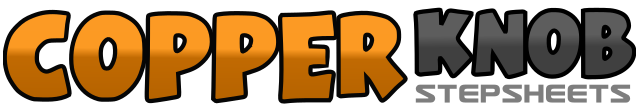 .......Count:32Wall:4Level:Beginner.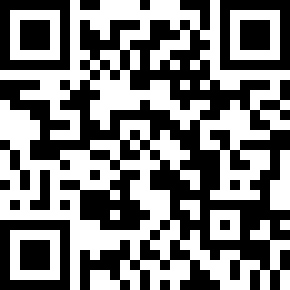 Choreographer:Lisa M. Johns-Grose (USA) - August 2016Lisa M. Johns-Grose (USA) - August 2016Lisa M. Johns-Grose (USA) - August 2016Lisa M. Johns-Grose (USA) - August 2016Lisa M. Johns-Grose (USA) - August 2016.Music:Good Girls - Elle KingGood Girls - Elle KingGood Girls - Elle KingGood Girls - Elle KingGood Girls - Elle King........1-4Step right to right side, step left next to right, step right forward, hold5-8Step left to left side, step right next to left, step back on left, hold1-4Step right to right, step left next to right, step right to right, hold5-8Cross rock left over right, recover back right, step left ¼ turn left, hold1-4Step forward on right, step left behind right, step forward on right, hold5-8Step forward left, pivot ½ turn right, step forward on left, hold1-4Step forward on right toes, drop right heel, step forward on left toes, drop left heel5-8Touch right toes out to right side, touch right next to left, touch right out to right side, touch right next to left